
LA CIE DES MONSTRES, IMAGIN'ART, NIN’ART, CINEM’ART, BIZ’ART et BAZ’ART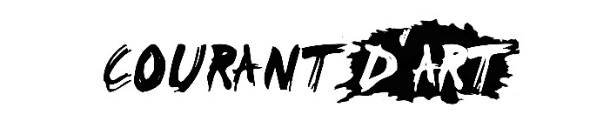 COURS DE THEATRE « Compagnie des Monstres » : Jeux et exercices d’écoute, de mémoire, de confiance, de voix, d’espace, travail sur les émotions, l’interprétation, le mime, l’imagination, le texte. Impro en début d’année. Choix d’un texte et création d’un spectacle de fin d’année, personnage, mise en scène, décor... 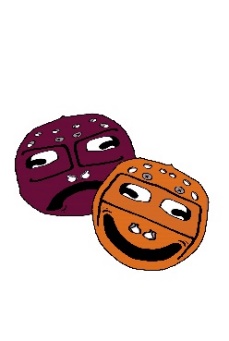 6/8 ans : le mercredi de 10h à 11h30 9/13 ans : le mardi de 17h à 18h3013 ans et + : le jeudi de 18h00 à 20h Adultes : le jeudi de 20h à 22h (2 groupes)COURS D’IMPRO «  Imagin’Art » : Exercice d’improvisation, seul, à deux ou à plusieurs, avec ou sans contraintes (jeu, apports, contrainte, version, forme…) Travail sur les émotions, l’interprétation, l’imagination. Spectacle en cours d’année : match, cabaret d’impro…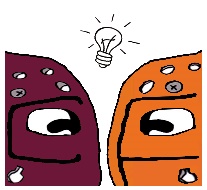 10/13 ans : le mercredi de 16h30 à 18h14 ans et + : le mercredi de 18h à 20h Adultes : le mardi de 20h00 à 22h (ludique impro, débutants et intermédiaires)                       le mercredi de 20h à 22h (labo impro, intermédiaires et confirmés)
COURS DE CHANT « Nin’Art » : Vocalises, techniques vocales et technique du cœur, improvisation et scat vocales, choix des chansons et création d’un spectacle de fin d’année, travail d’interprétation. Spectacle à noël et en fin d’année.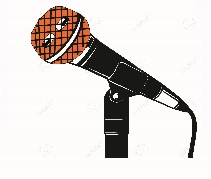 Cours individuel : créneau mercredi et sur demande Adultes : le mardi de 20h à 22h ou le mercredi de 20h à 22h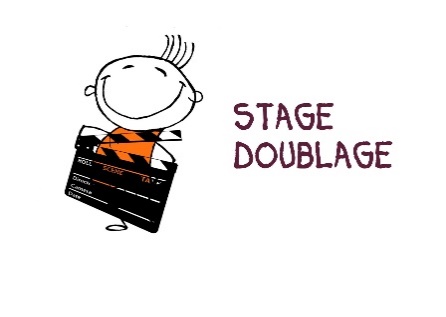 STAGE DE CINÉMA « Ciném’Art » : Ecriture de scénario, travail de mise en scène, réalisation et production de courts-métrages, approche technique et artistique, découverte pratique des métiers du cinéma, projection des réalisations en fin d’année.
A partir de 14 ans : stage week-end ou  pendant les vacances, sur demande, nous contacter pour être informé STAGE DE MARIONNETTES «  Baz’Art » : Découverte et manipulation de différentes marionnettes et castelets, création d’histoire, de marionnette, de décor. Spectacle en cours et fin d’année.
A partir de 4 ans : stage week-end ou  pendant les vacances, sur demande, nous contacter pour être informé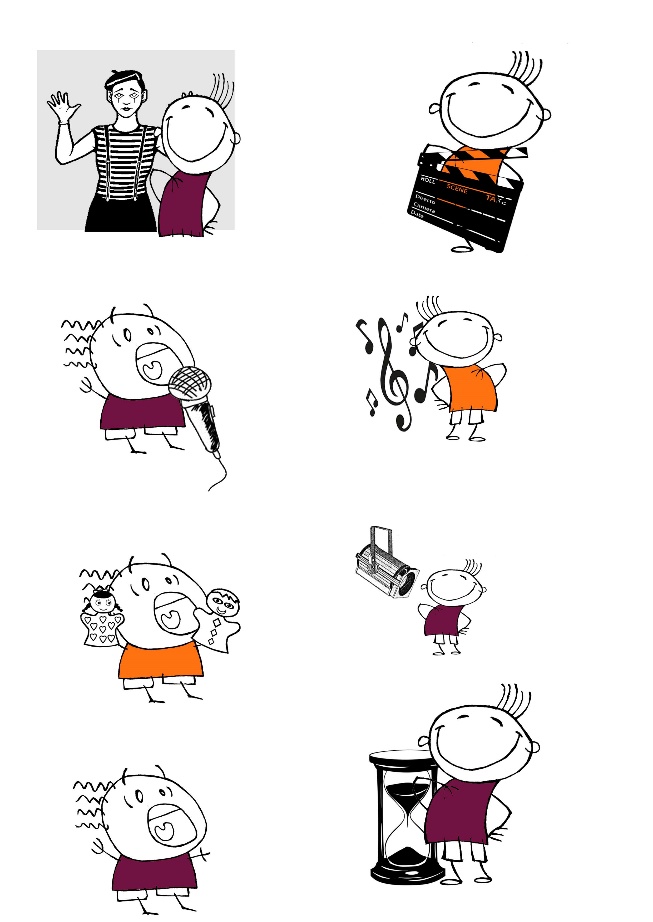 
STAGE DE CLOWN « Biz’Art » : Découverte du clown de théâtre, mise en situation de clown, impro et création de sketch clownesque, avec costumes, accessoires et nez rouge. Spectacle de fin d’année.
A partir de 4 ans : stage week-end ou  pendant les vacances, sur demande, nous contacter pour être informé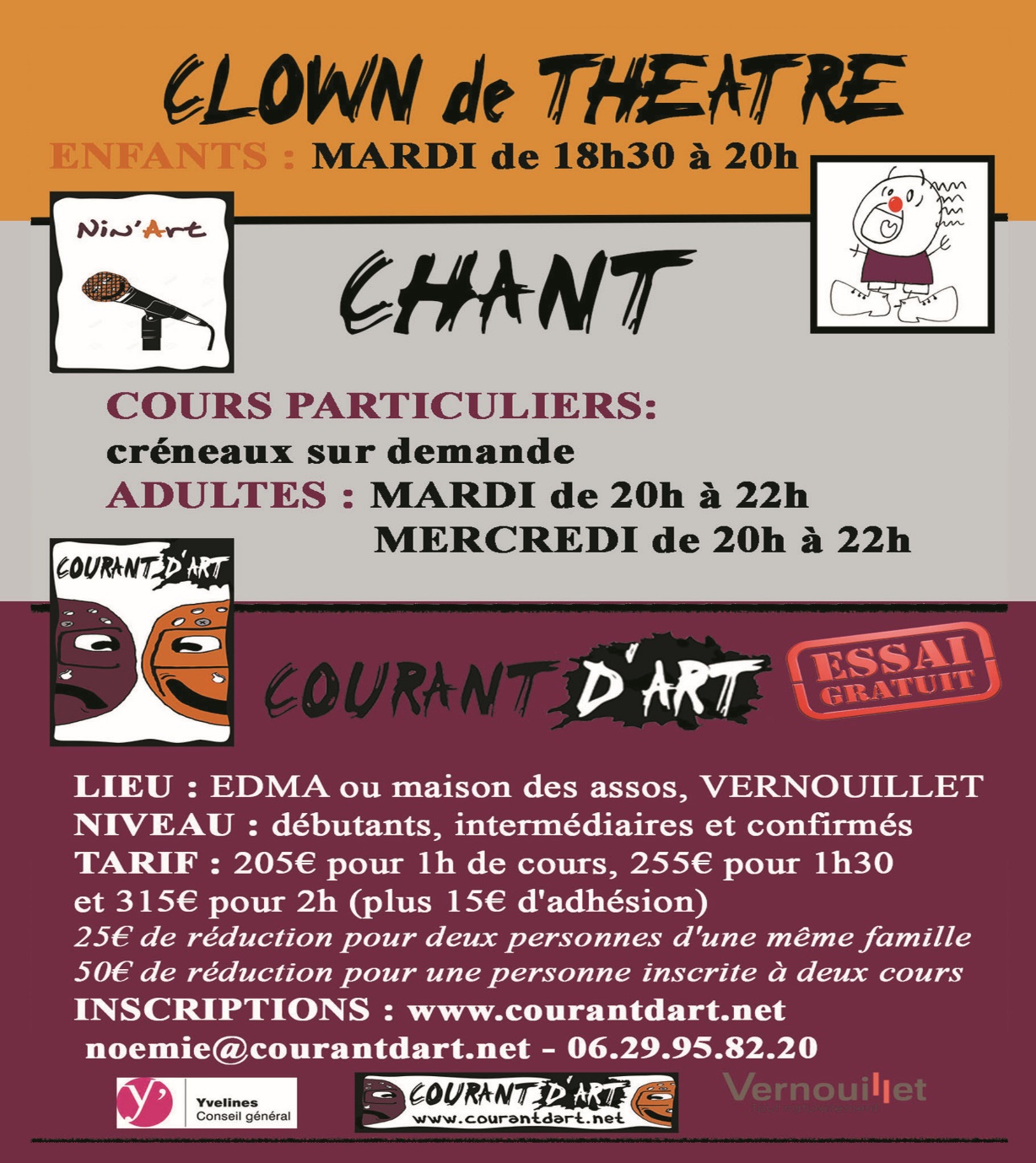 INFOS PRATIQUES
A la maison des associations de Vernouillet, à compter du 14 septembre 2021 et jusqu’en juin (hors vacances)
Pour 1h : 205€, pour 1h30 : 255€ et pour 2h  et chant individuel : 315€ + 15€ de frais d’adhésion, stage à définir, 30€ de réduction pour deux personnes de la même famille / 50€ pour une inscription à deux cours d’une même personne (sauf chant individuel) / 25€ de réduction pour une réinscription d’un atelier « impact covid » . Possibilité de régler en 3 chèques à l’ordre de Courant d’Art - Indiquez les dates d’encaissements souhaitées au dos des chèques. L’INSCRIPTION : Pour vous inscrire ou inscrire votre enfant voici la marche à suivre :
- nous contacter pour recevoir les documents : noemie@courantdart.net ou  06.29.95.82.20 ou www.courantdart.net, ou réserver une place pour un essai GRATUIT à la rentrée (dans la limite des places disponibles)
- nous renvoyer la fiche d’inscription remplie et nous faire parvenir le paiement par chèque 
Au plaisir de partager ce moment de création, de partage, de rencontre, de rire et de travail avec vous.                            